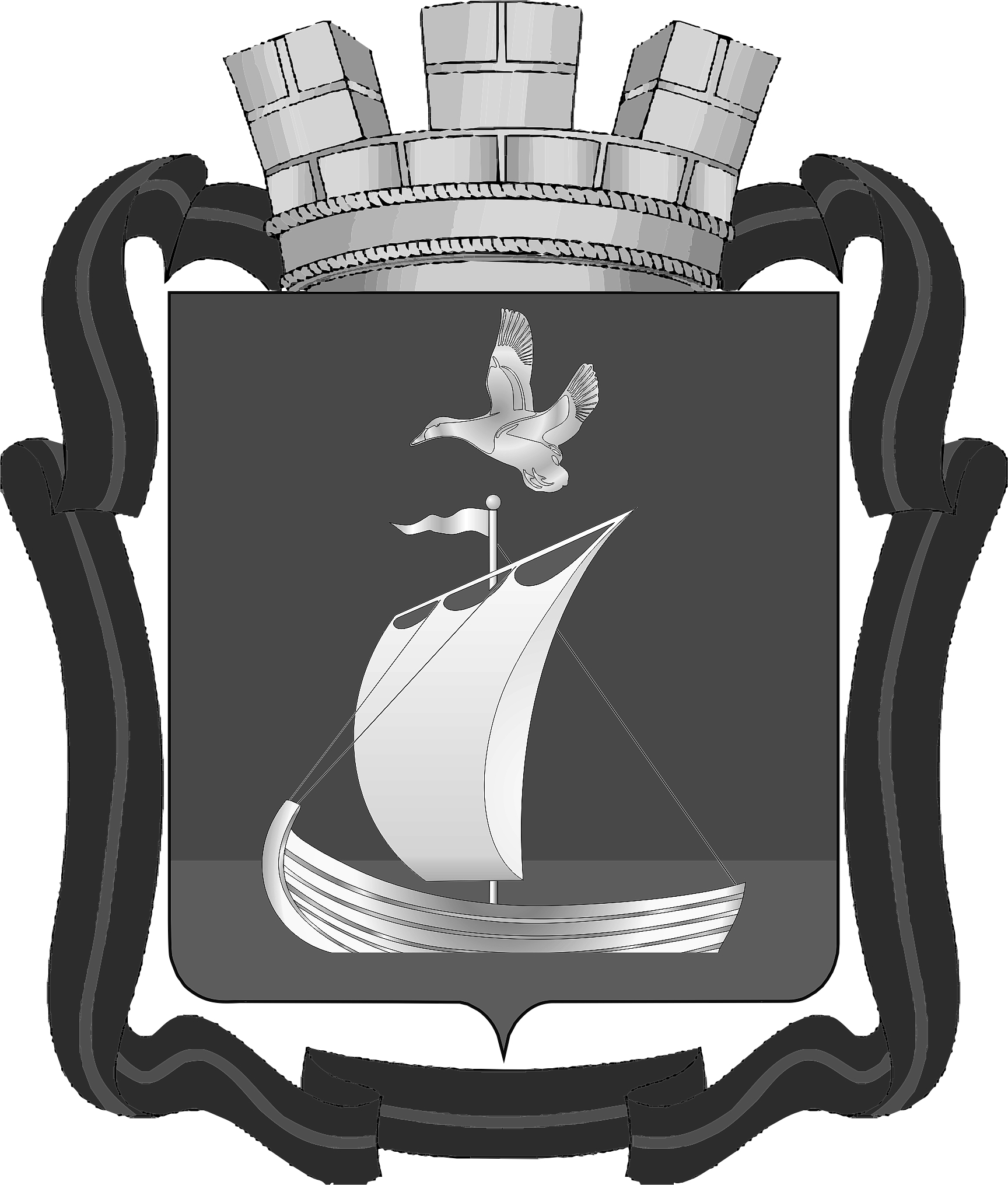 СОВЕТ ДЕПУТАТОВГОРОДСКОГО ПОСЕЛЕНИЯ КАНДАЛАКШАКАНДАЛАКШКОГО МУНИЦИПАЛЬНОГО РАЙОНАМУРМАНСКОЙ ОБЛАСТИПЯТОГО СОЗЫВАР Е Ш Е Н И Е от 27 декабря 2022 года                                                                                                         № 331О принятии движимого имущества в собственность муниципального образования городское поселение Кандалакша Кандалакшского муниципального районаВ соответствии со статьями 209, 215, 689, 690 Гражданского кодекса Российской Федерации, руководствуясь Федеральным законом от 06.10.2003 № 131-ФЗ «Об общих принципах организации местного самоуправления в Российской Федерации», Уставом муниципального образования городское поселение Кандалакша Кандалакшского муниципального района, Положением о муниципальной казне муниципального образования городское поселение Кандалакша Кандалакшского района, утвержденного решением Совета депутатов городского поселения Кандалакша Кандалакшского района от 26.02.2016 № 122, в связи с заявлением автономной некоммерческой организации «Центр городского развития Мурманской области» от 30.09.2022 № 1705Совет депутатовгородского поселения КандалакшаКандалакшского муниципального районарешил:1. Принять на безвозмездной основе в собственность муниципального образования городское поселение Кандалакша Кандалакшского муниципального района движимое имущество -  оборудование детской площадки в соответствии с приложением к настоящему решению, установленное по адресу: Мурманская обл., г. Кандалакша, ул. Комсомольская,                  д. 5.2. Поручить администрации муниципального образования Кандалакшский муниципальный район осуществить необходимые мероприятия по заключению договора безвозмездной передачи в муниципальную собственность имущества, согласно приложению к  настоящему решению, и его включению в  муниципальную казну муниципального образования городское поселение Кандалакша Кандалакшского муниципального района и в реестр имущества, являющегося собственностью муниципального образования городское поселение Кандалакша Кандалакшского муниципального района.Глава муниципального образования 		                     	                     Е.В. КовальчукПриложениек решению Совета депутатов городское поселение КандалакшаКандалакшского муниципального районаМурманской областиот 27.12.2022г. № 331Перечень движимого имущества, принимаемого в собственность муниципального образования городское поселение Кандалакша Кандалакшского муниципального района№Наименование имуществаКоличество (шт., кв.м)Стоимость имущества(руб.)Оборудование, установленное по адресу: Мурманская обл., г. Кандалакша, ул. Комсомольская, д. 5Оборудование, установленное по адресу: Мурманская обл., г. Кандалакша, ул. Комсомольская, д. 5Оборудование, установленное по адресу: Мурманская обл., г. Кандалакша, ул. Комсомольская, д. 5Оборудование, установленное по адресу: Мурманская обл., г. Кандалакша, ул. Комсомольская, д. 51Плитка резиновая 500х500х40400 м2813 352,002Игровой комплекс заезд МГН-1.11 шт.671 580,003Спортивный комплекс СП-1.151 шт.204 480,004Детский игровой барьер СП-1.61.21 шт.152 460,005Карусель «Космос» КАР-1.171 шт.200 520,006Качели на цепи «Комби» КАЧ-1.181 шт.278 280,007Фигура для лазания «Эльбрус» МФ-1.1551 шт.457 380,008Игровой комплекс «Домик Бабы Яги» ИКС-1.3011 шт.788 760,009Урна с фигурной резкой «Сквер» У-1.193 шт.90 180,0010Диван парковый Д-1.213 шт.52 920,0011Стенд информационный Стенд-1.21 шт.39 600,00Итого:Итого:Итого:3 749 512,00